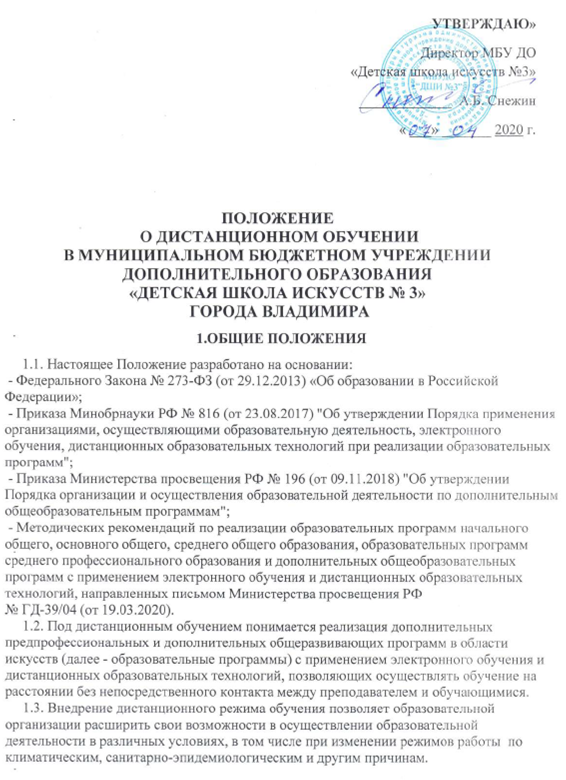 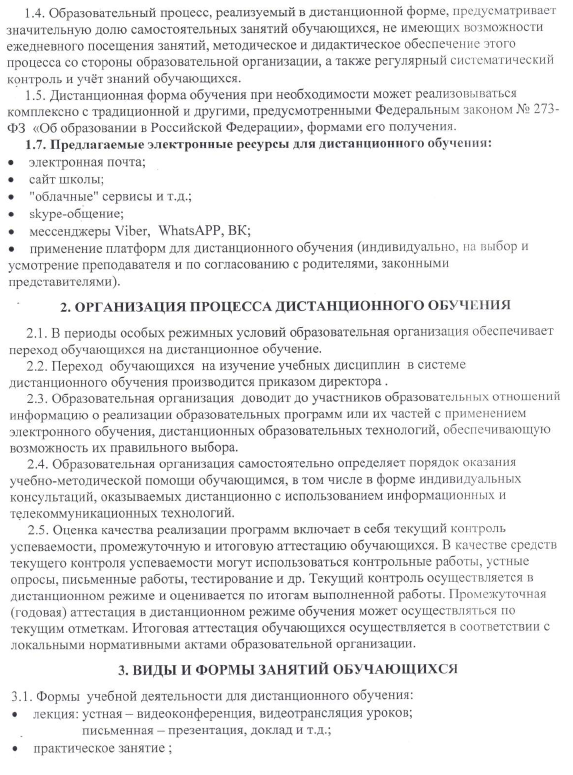 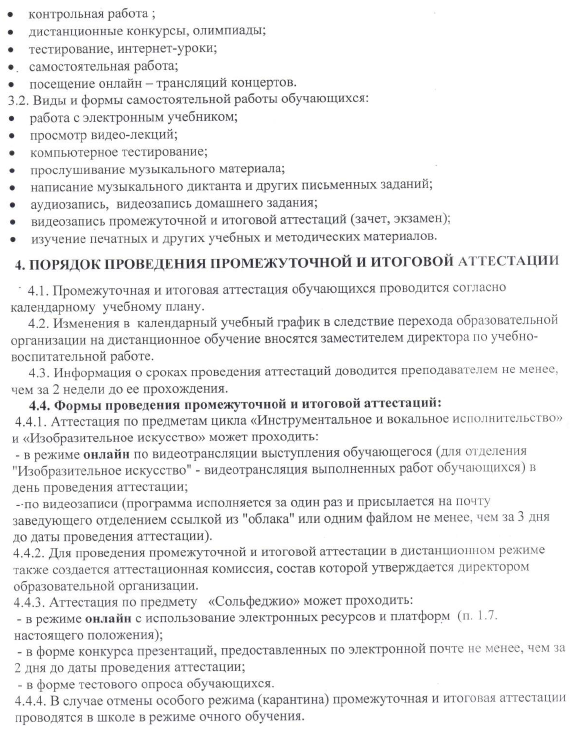 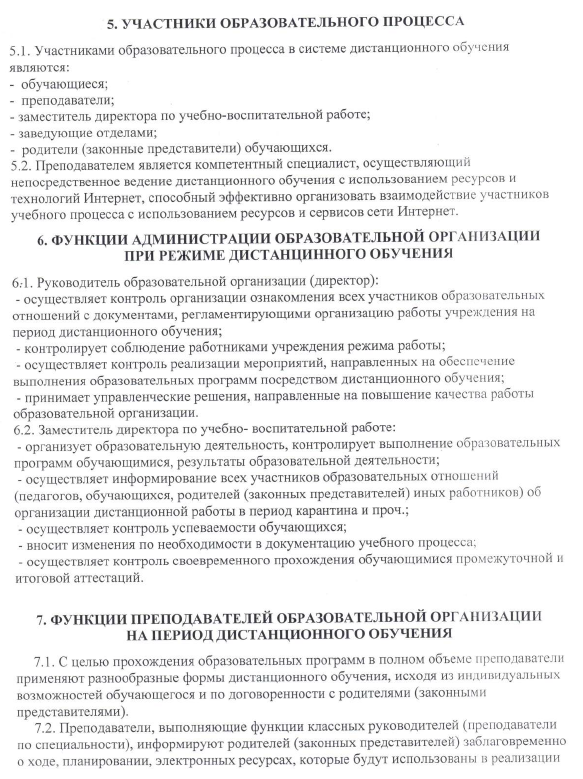 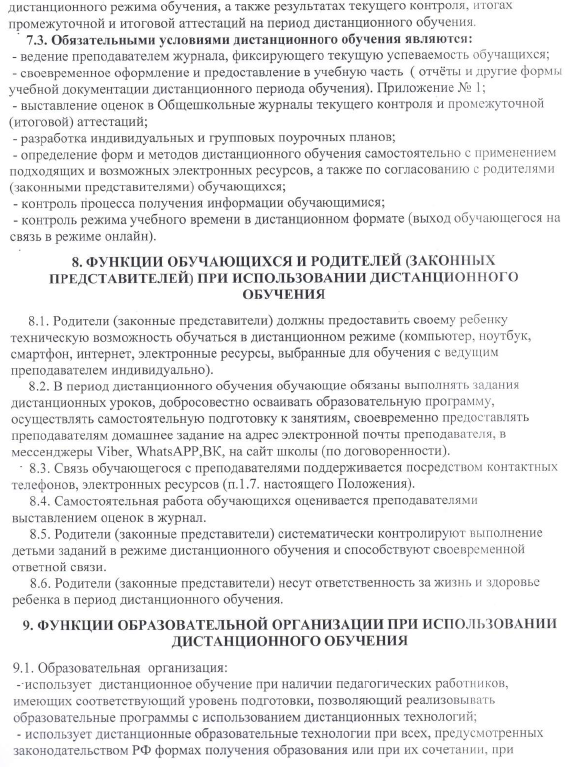 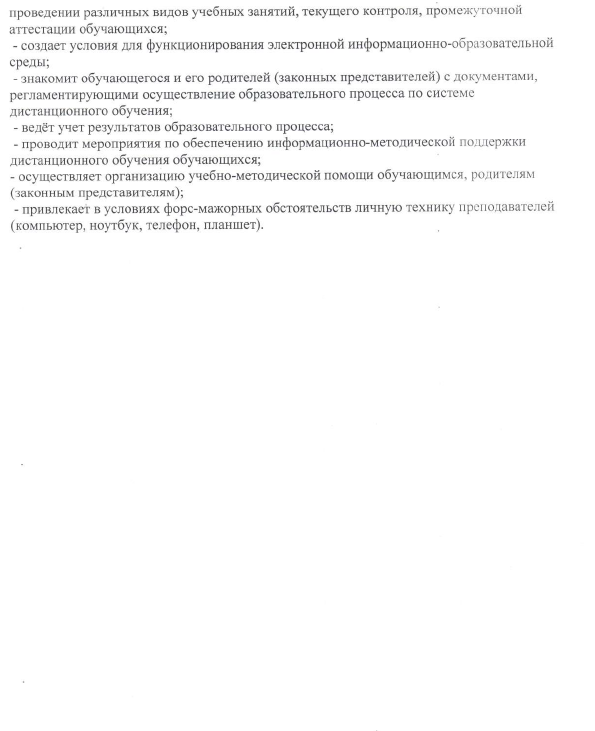 Приложение № 1Отчёт о проведении дистанционных (индивидуальных) занятийФ.И.О. преподавателя (концертмейстера): ______________________________________Учебный предмет: ____________________________________________________________________________		___________________		________________                   (подпись преподавателя)                             (расшифровка подписи)                                         (дата)Приложение № 2Отчёт о проведении дистанционных (групповых) занятийФ.И.О. преподавателя (концертмейстера): ______________________________________Учебный предмет: ____________________________________________________________________________		___________________		________________                   (подпись преподавателя)                             (расшифровка подписи)                                   Дата:Ф.И. обучающегося:Класс:Интернет-ресурсы, которые были задействованы:Форма занятия (из п.3.1 настоящего Положения)Дата:Наименование предметаКласс:Интернет-ресурсы, которые были задействованы:Форма занятия (из п.3.1 настоящего Положения)